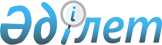 О переименовании улицы села Шагалалы сельского округа Шагалалы Аккайынского района Северо-Казахстанской областиРешение акима сельского округа Шагалалы Аккайынского района Северо-Казахстанской области от 25 апреля 2023 года № 8. Зарегистрировано Департаментом юстиции Северо-Казахстанской области 26 апреля 2023 года № 7484-15
      В соответствии с подпунктом 4) статьи 14 Закона Республики Казахстан "Об административно-территориальном устройстве Республики Казахстан", с учҰтом мнения населения села Шагалалы и на основании заключения областной ономастической комиссии при акимате Северо-Казахстанской области от 16 апреля 2021 года РЕШИЛ:
      1. Переименовать улицу 70 лет Октября на улицу Бірлік в селе Шагалалы сельского округа Шагалалы Аккайынского района Северо-Казахстанской области.
      2. Контроль за исполнением настоящего решения оставляю за собой.
      3. Настоящее решение вводится в действие по истечении десяти календарных дней после дня его первого официального опубликования.
					© 2012. РГП на ПХВ «Институт законодательства и правовой информации Республики Казахстан» Министерства юстиции Республики Казахстан
				
      Аким сельского округа Шагалалы Аккайынского районаСеверо-Казахстанской области

Г. Добромирова
